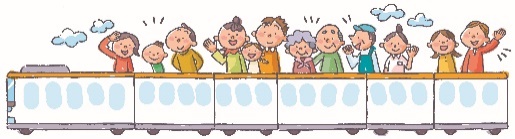 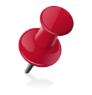 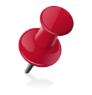 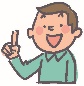 地 区 名地 区 名協 議 会 名 称主 な 事 業 内 容（H2８年度）1京町京まちづくりの会(設立H16.5.31)・｢ご近所見守りチーム｣の運営　・ふれあい市場の開催・オレオレ詐欺等の防止啓発活動　・「京まち歴史散歩」の普及２岩野田北岩野田北まちづくり協議会(設立H16.10.2)・秋のウォーキングの開催　・夏まつりの開催・青色回転灯防犯パトロールの実施３白山響明るい白山まちづくりの会(設立H17.1.7)・響白山夏まつりの開催　・青色回転灯防犯パトロールの実施・地域安全安心ステーション活動（駐輪場点検）４西郷 水と親しむ西郷まちづくり推進協議会 (設立H17.4.19)・ホタル生態系環境の整備　・ホタルまつりの開催・ふれあいさんぽみち及び水路(ビオトープ)の清掃維持管理５芥見南芥見南・安心・安全なまちづくり委員会 (設立H17.7.25)・地域花いっぱい運動等環境美化活動　・芥見南みんなの祭の開催・登下校時の児童、生徒及び災害弱者の見守り活動６鷺山鷺山まちづくり協議会(設立H17.8.30)・鷺山夏祭り大会の開催　・地域みまもり活動の推進・校区ポータルサイトの運営管理７芥見東芥見東まちづくり協議会(設立H19.1.26)・里山づくり活動への協力　・三世代交流センターの支援・各種イベントの開催　・コミュニティバスの利用促進８鏡島鏡島まちづくり協議会(設立H19.7.1)・虻凧揚げ大会の開催　・鏡島太鼓の継承事業・青色回転灯車両による防犯パトロールの実施９日置江日置江地域まちづくり協議会(設立H20.6.18)・碧江灯籠まつりの開催　・コミュニティバスの利用促進・青色回転灯車両による防犯パトロールの実施10三里三里まちづくり協議会(設立H20.6.20)・青色回転灯車両による防犯パトロールの実施・夏まつり及び餅つき大会（文化祭と共同）の開催11則武則武まちづくり協議会(設立H20.12.6)・則武夏まつりの開催　・地域ボランティア活動の表彰・地域美化活動の実施12本荘本荘まちづくり協議会(設立H21.5.15)・地域防災ネットワークの構築（GISシステム）・本荘ふれあい夏まつりの開催　・地域見守り活動の推進13合渡合渡まちづくり協議会(設立H22.5.30)・子ども見守り活動　・地域美化活動の実施・祭いこまい中山道河渡宿の協力　・凧あげ大会の開催14芥見芥見まちづくり協議会(設立H22.10.16)・青色回転灯車両による安全パトロールの実施・「まちづくりの夢」コンクール　・助け合い・支えあいﾈｯﾄﾜｰｸ作り15三輪南三輪南まちづくり協議会(設立H23.6.25)・健康増進の推進　・防災対策の整備　・三世代交流イベント運営・安全・安心のまちづくりの推進「くらしの安全サミット」16日野日野まちづくり協議会(設立H24.7.22)・夢づくりふれあい事業の共催　・見守り活動・青色回転灯車両による安全パトロール　・夏まつりの共催17茜部茜部まちづくり協議会(設立H24.7.29)・茜部あんどん祭りの開催　・コミュニティバスの運営・青色回転灯車両による安全パトロールの実施18島島まちづくり協議会(設立H24.8.8)・防犯・環境パトロールの実施　・島まちバザーの開催・ふれあいウォーキング　　　　・「島まち歴史探訪」19本郷本郷まちづくり協議会(設立H25.6.20)・ふるさと夏祭の開催　・歩け歩け大会の開催・あんぜんあんしんなまちづくり活動の計画20黒野黒野まちづくり協議会(設立H25.10.30)・高齢者見守りネットワークの推進　・三世代交流事業への協力・1,000人ラジオ体操の開催　・黒野探訪(歴史めぐり、水害探訪等)21長良東長良東まちづくり協議会(設立H25.12.6)・健康まつりの開催　・公園花壇管理等への協力・ふるさと冊子つくり22明徳明徳まちづくり協議会(設立H26.12.19)・ぎふまつり曳山への協力　・餅つき大会の実施・自転車安全運転講習会の開催23藍川藍川まちづくり協議会(設立H27.1.16)・藍川夏まつりの開催　・「将来の夢」コンクール・青色回転灯車両による安全パトロールの実施24三輪北三輪北まちづくり協議会(設立H27.2.2)・夏祭りの共催　・健幸ウォークの実施・文化祭・ふれあい広場の共催25常磐ときわまちづくり協議会(設立H27.2.10)・ときわなつまつりの共催　・市民運動会の運営・運営・活動の調査研究地 区 名地 区 名協 議 会 名 称主 な 事 業 内 容26鶉鶉まちづくり協議会(設立H27.3.1)・夏まつり事業の主催　・登下校時の子どもの見守り活動の充実・青色回転灯車両による安全パトロール27岩岩まちづくり協議会(設立H27.8.30)・防災マニュアルの作成　・ホームページ開設の検討・コミュニティバスの利用促進検討28城西城西まちづくり協議会(設立H27.10.21)・地域音頭復活のための保存会の設立・地域史誌編さん準備　・早田川クリーン作戦29七郷七郷いきいきふるさとづくり委員会 (設立H28.1.17)・あんしんあんぜんなまちづくり活動の実施・各種催事への協賛・後援・協力30柳津町柳津町まちづくり協議会(設立H28.2.10）・こどもの日イベントの開催　・地域美化活動への協力・防災・高齢者対応研修の開催31厚見厚見まちづくり協議会(設立H28.2.28）・独居高齢者支援活動の実施　・児童登下校見守り活動の実施・各種催事への協力32早田早田まちづくり協議会(設立H28.3.9）・春まつりの共催　・県“ぎふ清流福祉エリア”事業への協力・青色回転灯車両による安全パトロールの実施33金華金華まちづくり協議会(設立H29.2.17)・くらしの安心安全活動　・金華の歴史文化の発掘と発信・各種催事への協力34木之本木之本まちづくり協議会(設立H29.2.19)・青色回転灯車両による安全パトロールの実施・登下校見守り活動の実施　・地域美化活動の実施35加納東加納東まちづくり協議会(設立H29.2.26)・清水川さくらまつりの開催　・三世代ふれあい盆踊り大会の開催・ほたる鑑賞会の実施　